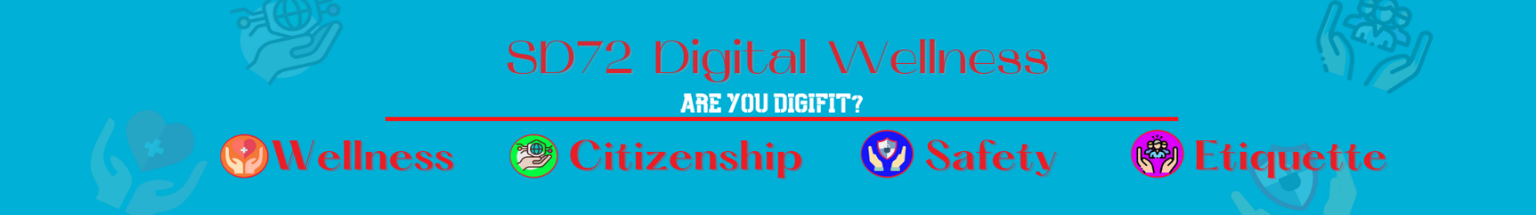 Stand Up Sit Down – Stand Up for Personal; Sit Down for Private.  (Both will prompt some discussion – see note beside those).home address (private)sports you play (personal)sports teams you play on (personal AND private) (explain that although a team you play on is something true for other members of that team, it would be very easy to find a roster for that team – putting together information may lead to identifiable information)social media account user names (personal)nickname (personal)name (private)email address (private)date of birth (private)favorite movie star (personal)how many brothers and sisters you have (personal)phone numbers (private)banking information (private)favorite colour (personal)name of your pet (personal)name of your school (personal AND private) (Explain that although school name is something that is true for many people, it might be possible to search media publications about the school that would have information about the students attending the school – putting together information that may lead to identifiable information)avatar name (personal)